24 octobre 2019La nouvelle Golf : intelligente, connectée et électriquePress contact VolkswagenJean-Marc PontevillePR ManagerTél. : +32 (0)2 536.50.36Jean-marc.ponteville@dieteren.beS.A. D’Ieteren N.VMaliestraat 50, rue du Mail1050 Brussel/BruxellesBTW/TVA BE0403.448.140RPR Brussel/RPM Bruxelles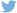 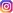 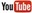 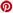 Plus d’informationshttp://www.dieteren.be/dieteren-auto-fr.htmlUne Golf, indéniablementHuitième génération. Avec sa conception et son design inédits, la nouvelle Golf révolutionnera la catégorie des compactes fin 2019 en donnant un élan d’innovationDesign extérieur. Proportions parfaites et lignes marquées confèrent à la nouvelle Golf une forte présence et un certain dynamismeDesign intérieur. Les interfaces utilisateur numériques créent un design révolutionnaire et simplifient la vie à bordÉclairage LED. La nuit devient aussi claire que le jour grâce à la technologie LED ultramoderne de série de la nouvelle GolfRéférence dans le segment. Le nouvel éclairage d’ambiance repousse les limites de la personnalisation et de l’interaction avec le conducteurUne numérisation intelligente au service d’une utilisation rapide et intuitiveL’être humain au centre. Les affichages et les éléments de commande sont passés au numérique pour une utilisation plus intuitiveInnovision Cockpit. La Golf est le premier modèle de sa gamme de prix équipé d’un poste de conduite haut de gamme entièrement numérique de sérieNouvelle commande vocale. La commande vocale innovante réagit aux demandes en langage naturel et s’utilise très facilementClé mobile. Les smartphones compatibles rendent désormais superflue la clé de contact classique pour la GolfLa Golf est toujours connectée. We Connect et We Connect Plus font monter les services de streaming, les webradios et d’autres fonctionnalités en ligne à bordFonctions à la demande. La Golf embarque des fonctions et systèmes qui pourront être activés ultérieurement à l’aide de We UpgradeRequêtes Alexa. Alexa est directement intégrée à la Golf. À la demande, Alexa peut lire de la musique, contrôler des appareils domotiques intelligents compatibles ou consulter des informations telles que les actualités et la météoLa plus large gamme de motorisations de sa catégorie avec cinq nouvelles versions hybridesDurabilité. Plus d’efficacité, moins d’émissions : les nouvelles technologies de motorisation offrent des avantages de consommation atteignant 17 %Campagne hybride. La nouvelle Golf sera la première Volkswagen à être commercialisée en cinq versions hybrides (eTSI et eHybrid)eTSI. La nouvelle Golf est la seule de sa catégorie à proposer trois motorisations à hybridation légère de 48 V très performantes (81 kW, 96 kW et 110 kW)	eHybrid. La nouvelle Golf sera lancée en version hybride rechargeable avec deux niveaux de puissance : 150 kW et 180 kW (GTE)Équipée de série de Car2X, la Golf pose de nouveaux critères de sécuritéCar2X. Première Volkswagen dotée de la communication Car2X de série, la Golf établit de nouvelles normes en matière de sécurité routièreAffichage tête haute sur le pare-brise. Les informations importantes telles que la vitesse ou les indications de navigation s’affichent dans le champ de vision du conducteurIQ.DRIVE. Le Travel Assist aide le conducteur en intervenant de manière active et intelligente dans la direction, l’accélération et le freinage jusqu’à 210 km/hPhares matriciels LED IQ.LIGHT. La technologie d’éclairage interactive de la nouvelle Golf améliore considérablement la sécurité la nuitDes systèmes intelligents pour se sentir aussi bien dans la nouvelle Golf qu’à la maisonPersonnalisation 2.0. La Golf mémorise les réglages du conducteur et il est possible de les récupérer dans le Cloud après un changement de conducteur ou de véhiculeClimatisation à 3 zones. Smart-Climate permet d’activer de manière intuitive des fonctions de climatisation telles que « réchauffage des mains » ou « air frais »Système audio Harman Kardon. Le nouveau système audio haut de gamme du spécialiste hi-fi américain garantit une acoustique parfaite dans la GolfLe Groupe Volkswagenwww.volkswagenag.comD’Ieterenhttp://www.dieteren.com/fr